Информация о деятельности ТОС «Кираночка» в муниципальном образовании « Усть-Киранское»Крупные социальные объекты, построенные/отремонтированные ТОСПримеры оказания ТОСами платных услугСоциальные проекты реализуемые ТОСУчастие ТОС в развитии сельского хозяйства (создание СПОК), развитие реализации фермерской продукции и т.д. Кадровый потенциал ТОС. Примеры избрания председателей ТОС главами, депутатами органов местного самоуправления Дополнительная информация (свободная форма – интересные особенности развития ТОС в районе)Проводить семинары по обобщению опыта развития  ТОСов  Кяхтинского района на базе имеющих такой опыт. Фото парка, сцены: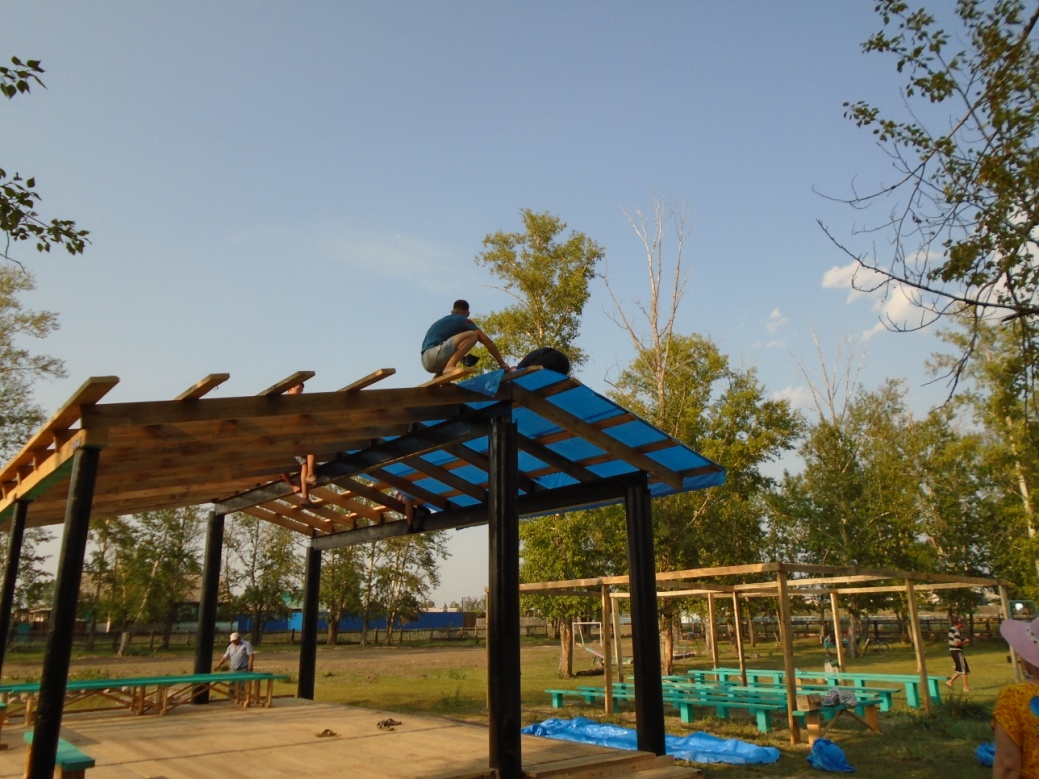 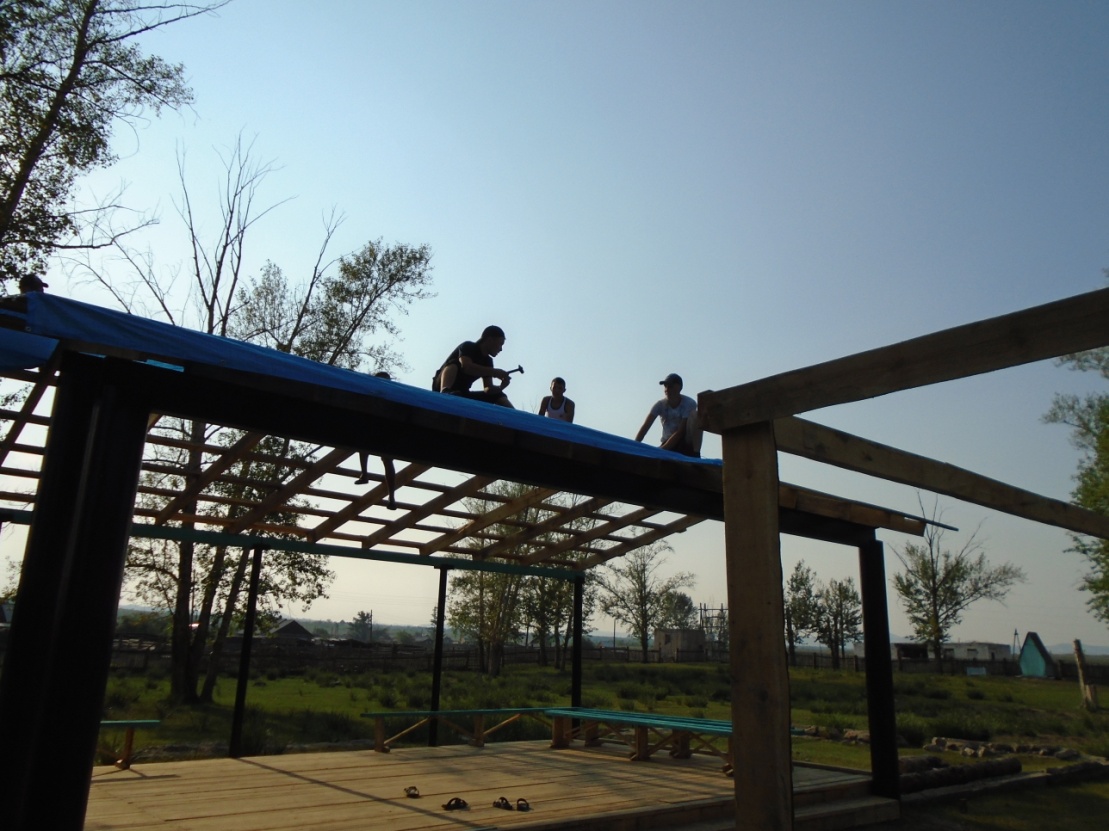 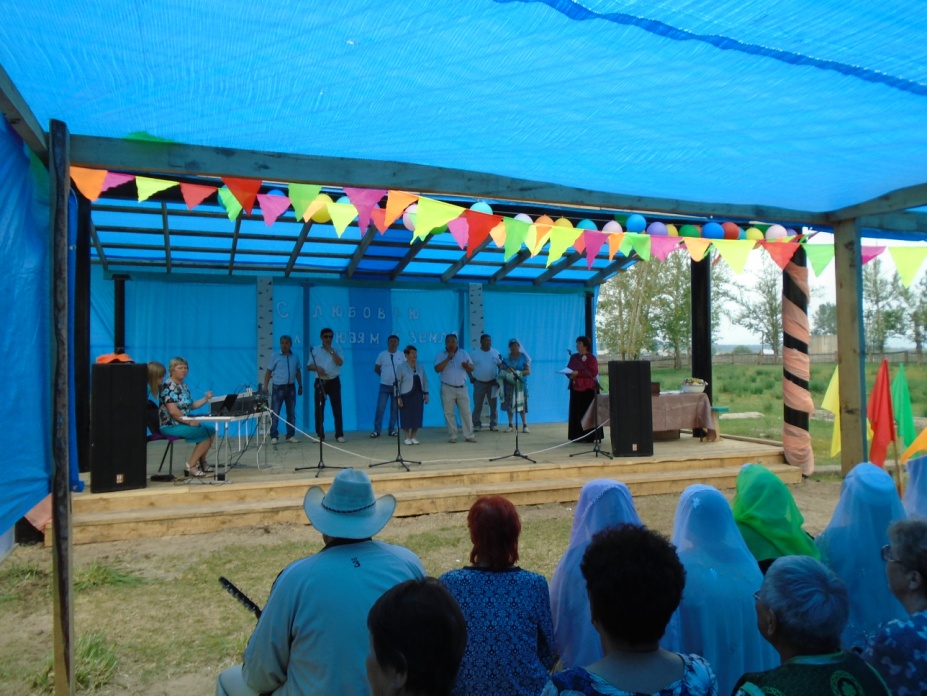 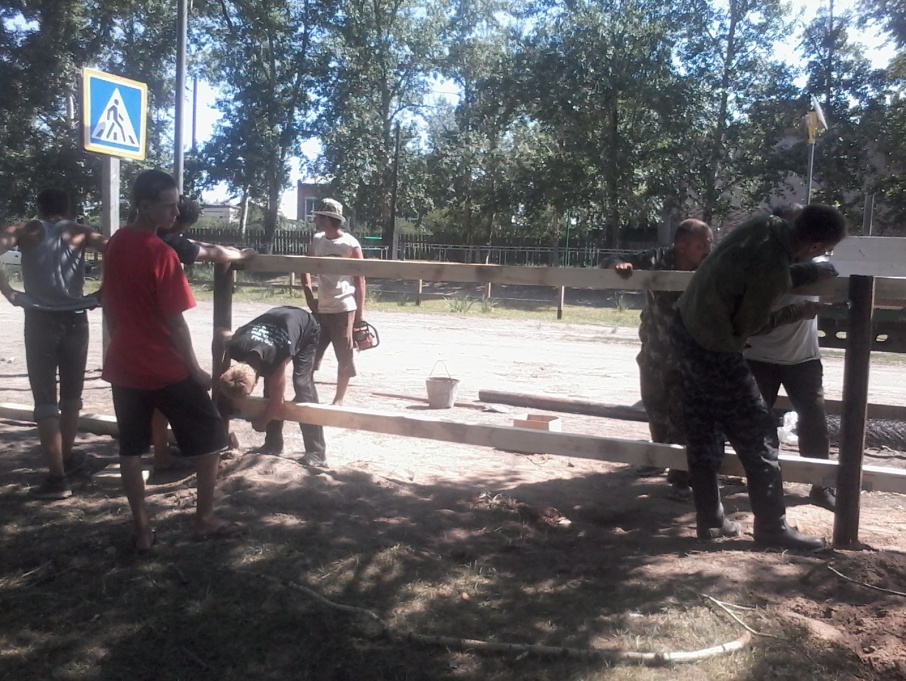 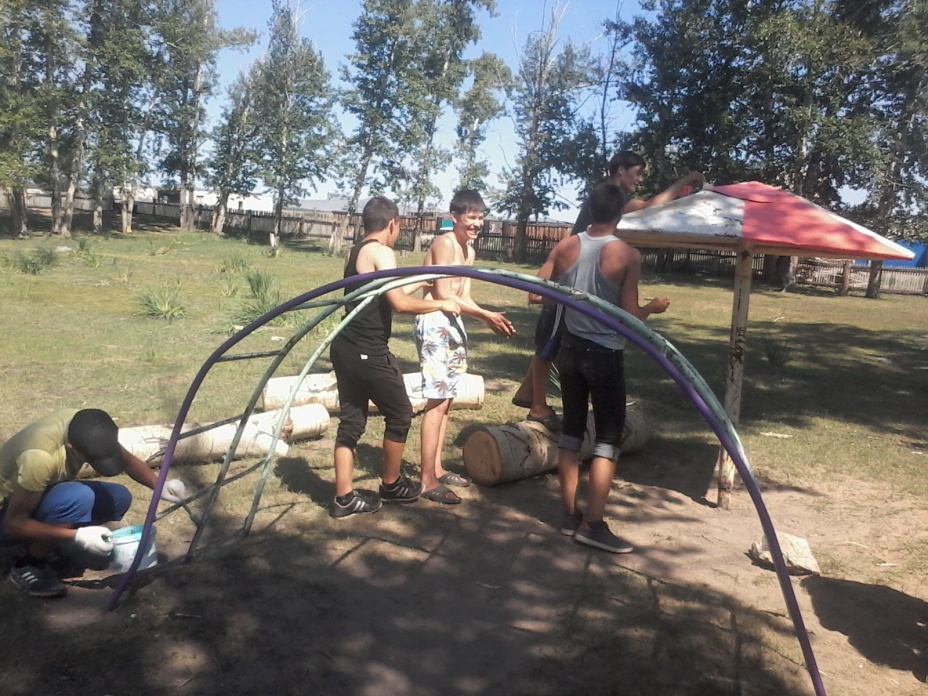 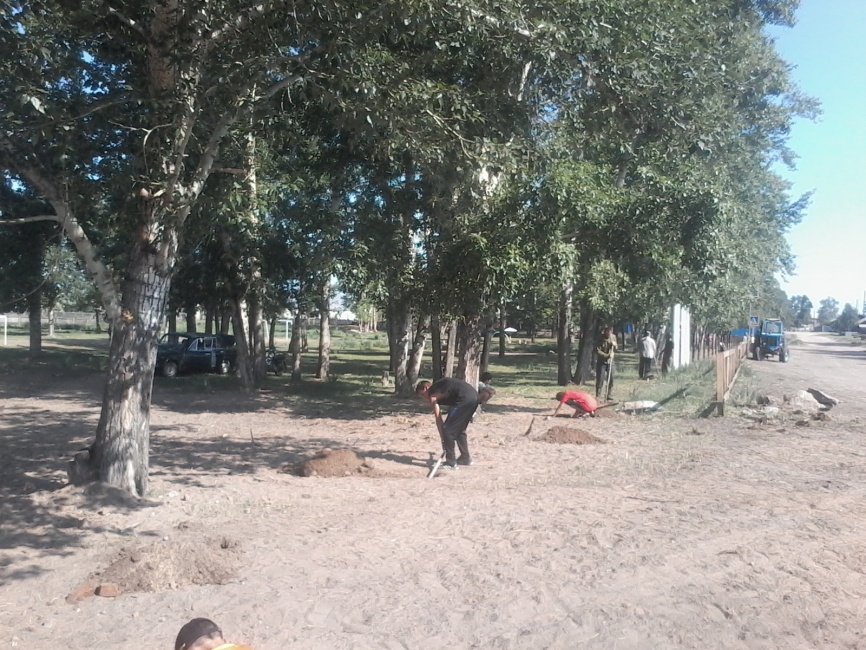 №Муниципальное образованиеДата образования ТОСНазвание ТОС, его статус (юр. лицо, без образования юр. лица )Виды деятельности (основные/уникальные направления дестельности)Кол-во актива ТОС / количество жителей, проживающих в границах ТОСГраницы ТОС (территория ТОС, месторасположения)Участие в грантовых конкурсах (кроме конкурса «Лучший ТОС») /оказание платных услуг/социальное предпринимательство Председатель ТОС (при необходимости заместитель)Адрес: телефон, email(желательно с указанием сот.Телефона для включения в Viber - группу ТОС района – для оперативного оповещения о конкурсах и грантах)1МО СП  «Усть-Киранское»28.05.2010 года.ТОС «Кираночка», без образования юр. лица) 1.Социальное партнерство;2. Патриотическое воспитание и работа с молодежью;3. Санитарное состояние и благоустройство территории;4. Формирование здорового образа жизни и повышение качества жизни населения;5. Организация общественного порядка, пожарной безопасности и профилактика правонарушений.10 / 537с.Усть-Киран, в границах улиц  Игумнова, ул. Ленина, ул. Новая, ул. Набережная, ул. Гагарина, ул. Совхозная, ул. Горная, ул. Школьная.Черноярова Валентина Георгиевнаchernoyarova1973@mail.ru№Наименование объектаГод постройки\капремонтаТОС, принимавший участие в строительстве/капремонте объекта/ населенный пункт Объем затраченных финансовых средств (в рамках призовых конкурса «Лучший ТОС»/финансирование района/спонсорские и др. ср-ваКраткая справка по объекту (собственность земельного участка и содержание объекта, наличие тренерского/педагогического/медицинского состава для обеспечения работы секций, система отопления, иная информация)Фото объекта1Реконструкция парка культуры и отдыха «Школьный»2018с.Усть-Киран /ТОС «Кираночка»- 80т.р. – конкурс Лучший ТОС- 30 т.р. – районный бюджет.Земельный участок не в собственности поселенияФото прилагается№Муниципальное образованиеНазвание ТОС, его статус (юр. лицо, без образования юр. лица )Виды платных услуг, оказываемые ТОСКонтакт ТОСПримечания№Муниципальное образованиеНазвание ТОС, его статус (юр. лицо, без образования юр. лица )Название социального проектаКраткое описание проекта, сроки реализацииИсточник финансирования проектаПримечания. Результаты (конечные или промежуточные)1МО СП «Усть-Киранское»ТОС «Кираночка», без образования юр. лица)«Создание условий для социальной адаптации подростков, находящихся в трудной жизненной ситуации»Районный конкурс «Лучший значимый проект»Основная деятельность проекта направлена на развитие личности детей, подростков молодежи и включение его в разнообразие человеческих отношений и межличностное общение со сверстниками.МО «Кяхтинский район»Частичное реконструкция парка№Муниципальное образованиеНазвание ТОС, его статус (юр. лицо, без образования юр. лица )Виды участия в развитии сельского хозяйстваКонтакт ТОСПримечания1МО СП «Усть-Киранское»ТОС «Кираночка», без образования юр. лица)Реализация продажи молока, мясо, овощей.Контакт ТОС – члены ТОССельскохозяйственная ярмарка г Кяхта№Муниципальное образованиеНазвание ТОС, его статус Председатель ТОС (возможно бывший)Избран Примечания